REPLY FORMPlease return the present page duly filled in to the following e-mail: C4T-Services@cedefop.europa.eu NP/DCM/MWI-COROM/Media_monitoring/012/17Provision of Media Monitoring services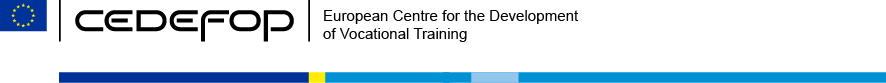 FINANCE AND PROCUREMENTThessaloniki, 18/10/17    Name of the Company / OrganisationTitle, First name and last name of contact personMr/Mrs/Dr… FirstName LastNameFunctionAddressPost code, TownCountryTelephone (with international prefix)E-mail[please ensure regular monitoring of the mail box indicated]Internet address (if applicable)